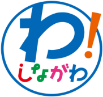 　　☆内　　　容 ： コロナウイルスがおさまらない中、「花粉症やぜんそくなどの症状を持つ方がコロナに感染していると誤解されないように」、「コロナウイルスが広まらないように」、「病院で働いている人への感謝」などのメッセージを伝えるために、オリジナル缶バッジのデザインを作ります。デザインを作っていただいた方には、もれなくオリジナル缶バッジをプレ　　ゼント！！（例） 「花粉症です」、「コロナに負けるな」、「三密回避」など☆参　加　料　： 無　料　　☆参加方法 ： 【申込用紙でのお申込み】①申込用紙をプリント（A4サイズ）し、イラストや文字など好きなデザインを描く②描き終わったら、申込用紙を下記の窓口へ持ってくる荏原第五地域センター(品川区二葉1-1-2)  １階 事務室窓口　（平日１７時まで）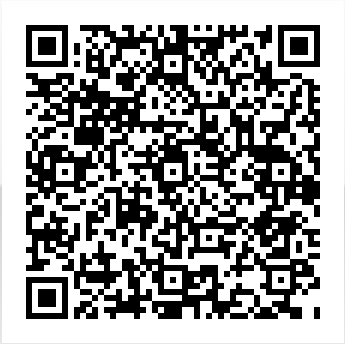 　　　　　　　　　　　　【メールでのお申込み】①品川区荏原第五地域センターのHPへアクセス　「荏原第五地域センターからのお知らせ」　で検索　　　　　　　　　　　　　 してみてね②HP上の申込用紙データ(word形式)をダウンロードして好きなデザインを作成③出来上がったデータを付けて、下記アドレスへ送信ebara5c@city.shinagawa.tokyo.jp　　※手書きのスキャンデータでも可　　☆応募期限 ： 2021年3月1日（月）　１７時　必着　　☆受取方法 ： 缶バッチができあがったら、申込時の住所へ郵送でお届けします。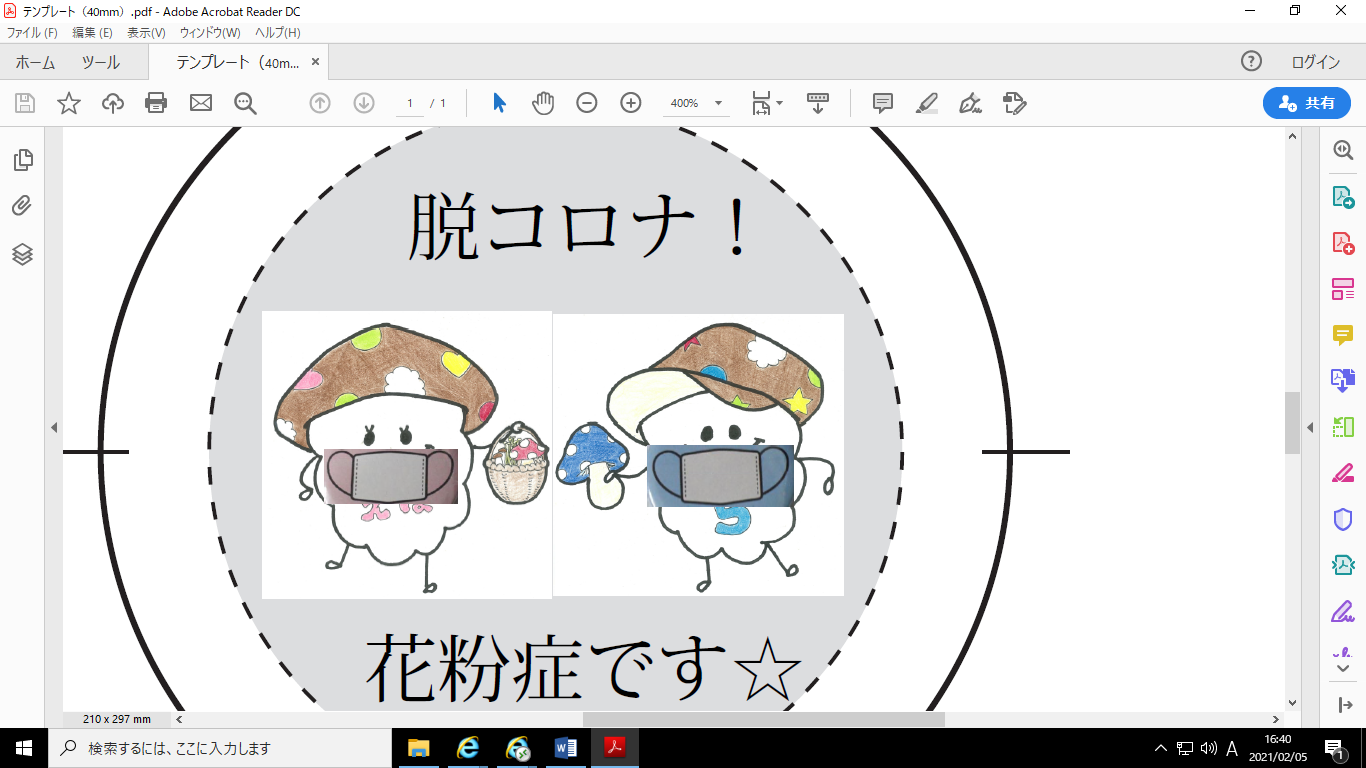 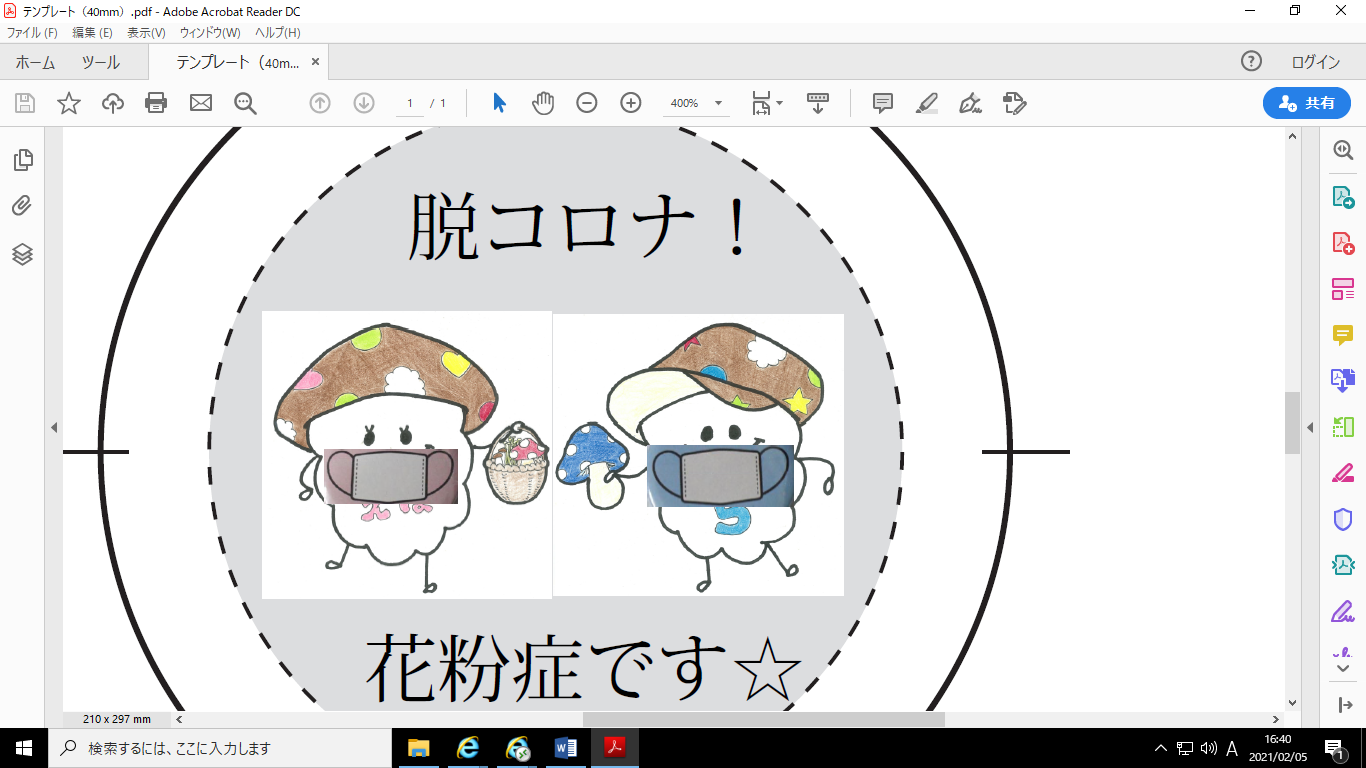 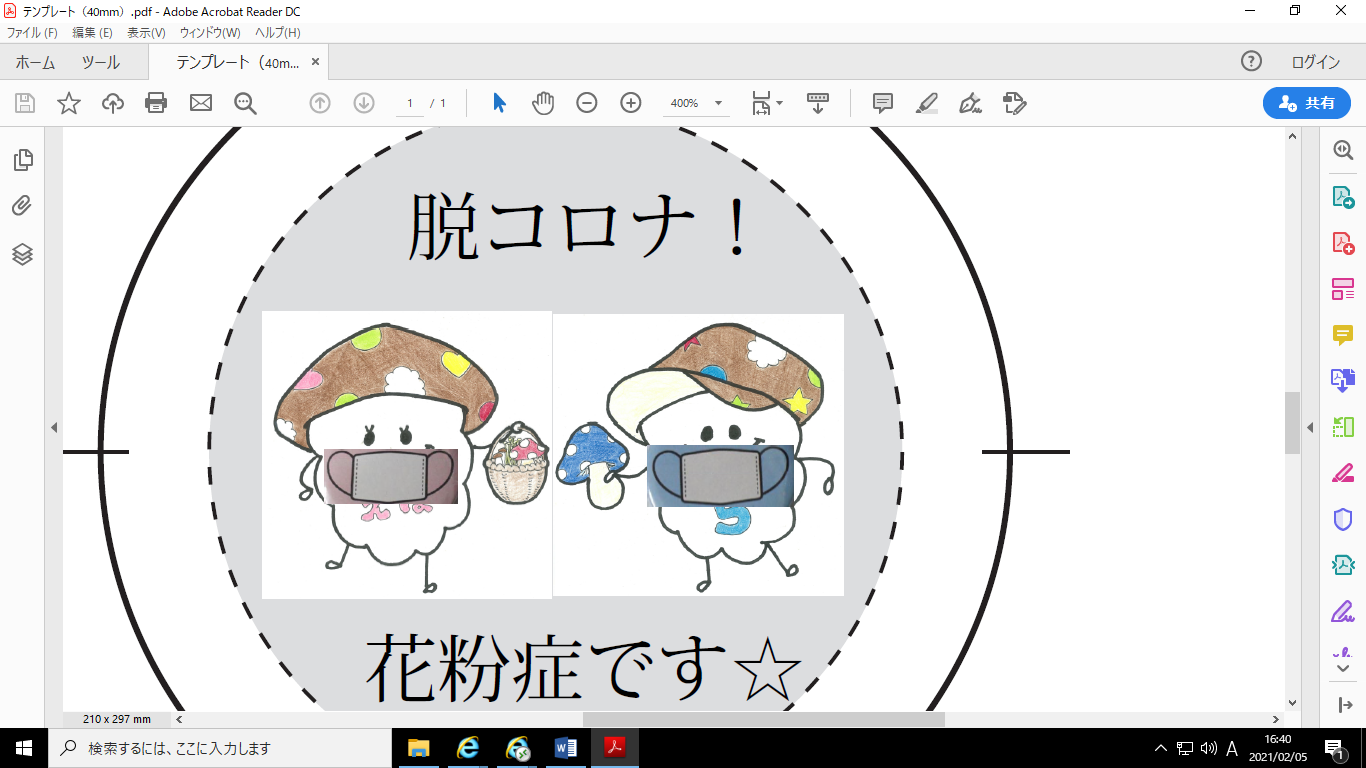 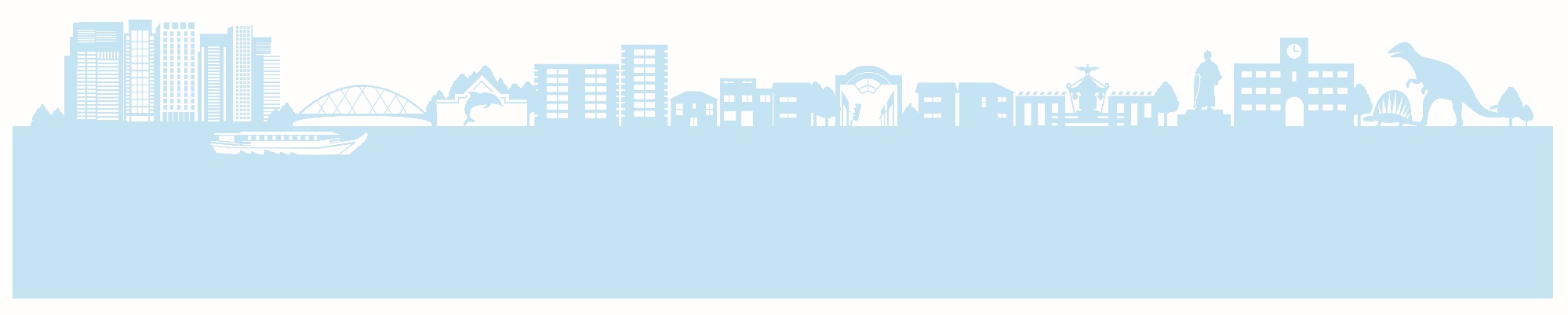 